Tuesday 05.05.2020English:Spellbound: Week 28 Pages 58 -59. Read through all the block words and use a dictionary to help you find the meaning of the following words: twitch, social, porous, suspicious. Complete Exercise 3: Write the block words that contain these smaller words.Learn Block 97Read at Home: Week 28 Day 1 pg 109Fifth Class: Lightening – Read the story and answer the questions.Sixth Class: The Devolver – Read the story and answer the questions.Remember to use full sentences to answer the questions and read over to make sure it makes sense.Gaeilge:Léigh sa Bhaile: Seachtain 27 Lá 1 lth 105 –Ceacht Gaeilge (An Scoil)Léigh an scéal: http://data.cjfallon.ie/audio/LeighsaBhaile-E-p105.mp3 ctrl and click to listen to the story.Dictionary Work –pónairí, leite, an-bhlasta *https://www.teanglann.ie/ga/Fuaimeanna agus Focail: Aonad 25 lth 76-78Ex A Líon na bearnaí le p nó ph.Ex B Cuir an focail chearta sna habairtí.Bosca 1Maths: 6th ClassChanceTry out this kahoot quiz based on chance. Then have a look at Page 178 in your Busy at Maths Book. Complete Question 1https://kahoot.it/challenge/0329950?challenge-id=b5fcf698-f782-4d93-97a8-d0485c62fb60_1588603730645 Game Pin: 0329950Take a picture of your answers and upload to your journal on Seesaw. I can correct them for you. Wednesday 06.05.2020English:Spellbound: Week28 Pages 58-59. Complete Exercise 1: Use the block words to complete each of the sentences.Learn Block 98Read at Home: Week 28 Day 2 pg 110Fifth Class: The Crusades – Read the story and answer the questions. (This is a tricky story so take your time and look up any words you are unsure of)Sixth Class: Necessity is the Mother of all Inventions – Read the story and answer the questions. I would like you to tell me on Seesaw If you could invent something/anything what would it be and why?Remember to use full sentences to answer the questions and read over to make sure it makes sense.Gaeilge:Léigh sa Bhaile: Seachtain 27 Lá 1 lth 105 –Ceacht Gaeilge (An Scoil)Léigh an scéal: http://data.cjfallon.ie/audio/LeighsaBhaile-E-p105.mp3 ctrl and click to listen to the story.Ceisteanna 1-5 Fuaimeanna agus Focail: Aonad 25 lth 76-78Ex C Cuir le ChéileEx D Scríobh 4 bhfhocal ón liosta leis na litreacha seoBosca 2Maths: 6th ClassChance: When there are two outcomes and both are equally likely to happen, this is called an even chance or 50/50 chance. When you toss a coin it will be either heads or tails. Both outcomes have an equal chance 50/50 chance.Have a look at Page 178 in your Busy at MathsComplete Q2 and Q3 in your copyTake a picture of your answers and upload to your journal on Seesaw. I can correct them for you. Thursday 07.05.2020English:Spellbound: Week28 Pages 58-59. Complete Exercise 2: Write the correct words in each sentence.Complete Exercise 4: IOUS Words (Block 100)Learn Block 99Read at Home: Week 28 Day 3 pg 111Fifth Class: D-Day– Read the story and answer the questions. Sixth Class: Who Exactly Invented the Bicycle? Read the story and answers the questions. Look up the words in bold writing to help you.Remember to use full sentences to answer the questions and read over to make sure it makes sense.Gaeilge:Léigh sa Bhaile: Seachtain 27 Lá 2 lth 106 –Rialacha na Scoile (An Scoil)Léigh an scéal: http://data.cjfallon.ie/audio/LeighsaBhaile-E-p106.mp3 ctrl and click to listen to the story.Dictionary Work – inniu, amárach, go tapa https://www.teanglann.ie/ga/Fuaimeanna agus Focail: Aonad 25 lth 76-78Ex F Scríobh an focal ceart faoin bpictiúr.Ex G: Faigh na focail seoBosca 3Maths: 6th ClassChance: ProbabilityHave a look at Page 179 in your Busy at Maths. If you throw a six-sided die, what is the chance of throwing a 2? There is a 1 in 6 chance (There is only one number 2 out of six numbers in total on the die) or	16Try to complete question 1 and question 2 on page 179. Read the explanations to help you.Take a picture of your answers and upload to your journal on Seesaw. I can correct them for you. Friday 08.05.2020English:Spellbound: Week28 Pages 58-59. Complete Exercise 5: Replace the words in brackets with block words.Complete Exercise 6: Look at all I know now! Fill in the missing wordsLearn Block 100Read at Home: Week 28 Day 4 pg 112Fifth Class: SLIME. Read about the experiment and answer the questions. (If anyone wants to try it out at home you can send me on some pictures on Seesaw) Sixth Class: MAN-U-MISSION. Read the Poem and answer the questions. There are 8 questions today instead of five but do as many as you can. Hon Man United‼‼ Remember to use full sentences to answer the questions and read over to make sure it makes sense.Gaeilge:Léigh sa Bhaile: Seachtain 27 Lá 2 lth 106 –Rialacha na Scoile (An Scoil)Léigh an scéal: http://data.cjfallon.ie/audio/LeighsaBhaile-E-p106.mp3 ctrl and click to listen to the story.Ceisteanna 1-5Fuaimeanna agus Focail: Aonad 25 lth 76-78Ex H: CrosfhocalEx E: Críochnaigh na habairtí 1-6 (séimhiú = h)Bosca 4Maths: 6th ClassChance: ProbabilityContinue on from yesterday. Page 180 Busy at MathsComplete questions 1,2 and 3Another Kahoot Quiz to finish the week off: https://kahoot.it/challenge/07942577?challenge-id=b5fcf698-f782-4d93-97a8-d0485c62fb60_1588606875298 Game Pin is 07942577Take a picture of your answers and upload to your journal on Seesaw. I can correct them for you. Maths: 5th ClassMrs. White will post a separate document for the fifth class students. Reminder Master your Maths should be done each day with a test on the fifth day. ART: 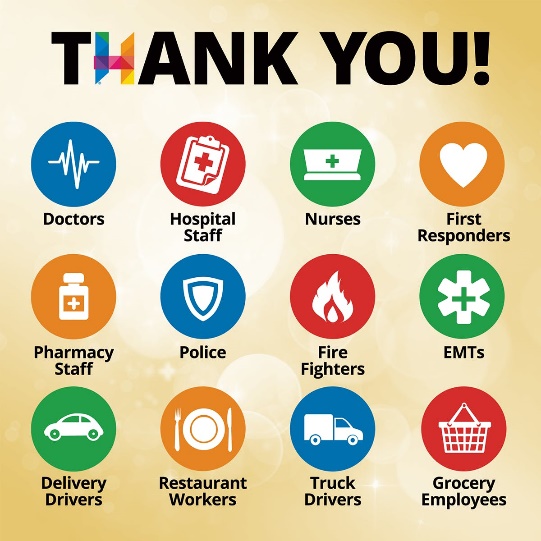 